ĐƠN ĐĂNG KÝ NGÀNH - CHUYÊN NGÀNH HỌCKính gửi: Ban Chủ nhiệm Khoa Toán – Tin học.Tôi tên là: ……………………………………………..……. MSSV:……………………...Ngày tháng năm sinh:………………………………Nơi sinh:…………….………………..Email liên lạc (Email sv):…………………………………………..Điện thoại:……………Tôi đăng ký học ngành:   Toán học                                 Toán Tin                                Toán Ứng dụngChuyên ngành:…………………………………………………….Kính đề nghị BCN Khoa xem xét và giải quyết. Trân trọng cảm ơn.Trường Đại học Khoa học Tự nhiên                 CỘNG HÒA XÃ HỘI CHỦ NGHĨA VIỆT NAM                           KHOA TOÁN – TIN HỌC                                        Độc lập – Tự do – Hạnh phúc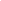 Tp.Hồ Chí Minh, ngày …... tháng …… năm ……                        Ký và ghi rõ họ tên